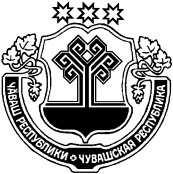 О внесении изменений в административные регламентыадминистрации Алдиаровского сельского поселенияЯнтиковского района Чувашской РеспубликиРуководствуясь с Федеральным законом от 29.12.2017 № 479-ФЗ «О внесении изменений в Федеральный закон «Об организации предоставления государственных и муниципальных услуг», Федеральным законом от 27 июля 2010 № 210-ФЗ «Об организации представления государственных и муниципальных услуг», администрация Алдиаровского сельского поселения п о с т а н о в л я е т:1. Внести в административный регламент администрации Алдиаровского сельского поселения Янтиковского  района по  предоставлению муниципальной услуги «Принятие на учет граждан в качестве нуждающихся в жилых помещениях по договорам социального найма»,утвержденный постановлением администрации Алдиаровского сельского поселения Янтиковского района Чувашской Республики от 27.01.2012 № 7, следующее изменение:1) абзац 1разделаV изложить в следующей редакции: «Заявитель вправе обжаловать решения и действия (бездействие) органа, предоставляющего муниципальную услугу, многофункционального центра, организаций, а также их должностных лиц, государственных или муниципальных служащих, работников.».2. Внести в административный регламент администрации Алдиаровского сельского поселения Янтиковского  района по  предоставлению муниципальной услуги «Постановка граждан на учет в качестве нуждающихся в жилых помещениях и имеющих право на государственную поддержку на строительство (приобретение) жилых помещений», утвержденный постановлением администрации Янтиковского сельского поселения Янтиковского района Чувашской Республики от 27.01.2012 № 9, следующее изменение:1) 1) абзац 1 раздела V изложить в следующей редакции: «Заявитель вправе обжаловать решения и действия (бездействие) органа, предоставляющего муниципальную услугу, многофункционального центра, организаций, а также их должностных лиц, государственных или муниципальных служащих, работников.».3. Внести в административный регламент Алдиаровского сельского поселения Янтиковского района по предоставлению муниципальной услуги «Присвоение, изменение и аннулирование адресной нумерации земельным участкам, зданиям и строениям на территории Алдиаровского сельского поселения Янтиковского района Чувашской Республики», утвержденный постановлением администрации Алдиаровского сельского поселения Янтиковского района Чувашской Республики от 16.10.2015 № 76, следующее изменение:1) пункт 5.1разделаVизложить в следующей редакции:«Заявитель вправе обжаловать решения и действия (бездействие) органа, предоставляющего муниципальную услугу, многофункционального центра, организаций, а также их должностных лиц, государственных или муниципальных служащих, работников.».4. Внести в административный регламент администрации Алдиаровского сельского поселения Янтиковского района Чувашской Республики по предоставлению муниципальной услуги "Предоставление в собственность, аренду, постоянное (бессрочное) пользование, безвозмездное пользование земельного участка, находящегося в муниципальной собственности, без проведения торгов на территории Алдиаровского сельского поселения Янтиковского района Чувашской Республики", утвержденный постановлением администрации Алдиаровского сельского поселения Янтиковского района Чувашской Республики от 10.03.2016 № 14, следующее изменение:1) пункт 5.1разделаV изложить в следующей редакции: «Заявитель вправе обжаловать решения и действия (бездействие) органа, предоставляющего муниципальную услугу, многофункционального центра, организаций, а также их должностных лиц, государственных или муниципальных служащих, работников.».5. Внести в административный регламент администрации Алдиаровского сельского поселения Янтиковского района Чувашской Республики по предоставлению муниципальной услуги «Предоставление земельных участков, находящихся в муниципальной собственности, либо земельных участков, государственная собственность на которые не разграничена, на торгах", утвержденный постановлением администрации Алдиаровского сельского поселения Янтиковского района Чувашской Республики от 10.03.2016 № 13, следующее изменение:1) абзац 1пункта 5.1 разделаV изложить в следующей редакции: «Заявитель вправе обжаловать решения и действия (бездействие) органа, предоставляющего муниципальную услугу, многофункционального центра, организаций, а также их должностных лиц, государственных или муниципальных служащих, работников.».6. Внести в административный регламент администрации Алдиаровского сельского поселения Янтиковского района Чувашской Республики по предоставлению муниципальной услуги «Выдача разрешения на ввод в эксплуатацию», утвержденный постановлением администрации Алдиаровского сельского поселения Янтиковского района Чувашской Республики  от 08 ноября 2017 № 73, следующее изменение:1) абзац 1пункта 5.1 разделаV изложить в следующей редакции: «Заявитель вправе обжаловать решения и действия (бездействие) органа, предоставляющего муниципальную услугу, многофункционального центра, организаций, а также их должностных лиц, государственных или муниципальных служащих, работников.».7. Внести в административный регламент администрации Алдиаровского сельского поселения Янтиковского района Чувашской Республики по предоставлению муниципальной услуги «Подготовка и выдача градостроительного плана земельного участка»,утвержденный постановлением администрации Янтиковского сельского поселения Янтиковского района Чувашской Республики  от 08 ноября 2017 № 71, следующее изменение:1) абзац 1пункта 5.1 разделаV изложить в следующей редакции: «Заявитель вправе обжаловать решения и действия (бездействие) органа, предоставляющего муниципальную услугу, многофункционального центра, организаций, а также их должностных лиц, государственных или муниципальных служащих, работников.».8. Внести в административный регламент администрации Алдиаровского сельского поселения Янтиковского района Чувашской Республики по предоставлению муниципальной услуги «Выдача разрешения на строительство, реконструкцию объекта капитального строительства и индивидуальное строительство», утвержденный постановлением администрации Алдиаровского сельского поселения Янтиковского района Чувашской Республики  от 08 ноября 2017 № 72, следующее изменение:1) абзац 1пункта 5.1 разделаV изложить в следующей редакции: «Заявитель вправе обжаловать решения и действия (бездействие) органа, предоставляющего муниципальную услугу, многофункционального центра, организаций, а также их должностных лиц, государственных или муниципальных служащих, работников.».9. Внести в административный регламент администрации Алдиаровского сельского поселения Янтиковского района Чувашской Республики по предоставлению муниципальной услуги «Выдача, продление ордера-разрешения на производство земляных работ», утвержденный постановлением администрации Алдиаровского сельского поселения Янтиковского района Чувашской Республики  от 26  декабря 2017 № 86,следующее изменение:1) абзац 1 пункта 5.1 раздела V изложить в следующей редакции: «Заявитель вправе обжаловать решения и действия (бездействие) органа, предоставляющего муниципальную услугу, многофункционального центра, организаций, а также их должностных лиц, государственных или муниципальных служащих, работников.».	10.Настоящее постановление подлежит официальному опубликованию и вступает в силу с 30.03.2018 г.Глава Алдиаровского сельского поселения                                                                                     А.М.ГавриловЧĂВАШ РЕСПУБЛИКИТĂВАЙ РАЙОНĚ ЧУВАШСКАЯ РЕСПУБЛИКА ЯНТИКОВСКИЙ РАЙОН   ЭЛПУÇ ЯЛ ПОСЕЛЕНИЙĚН ПУÇЛĂХĚ ЙЫШĂНУ«23»  март  2018  №26 Элпуç ялěГЛАВА АЛДИАРОВСКОГО СЕЛЬСКОГОПОСЕЛЕНИЯ ПОСТАНОВЛЕНИЕ«23»  марта 2018   №26 село Алдиарово